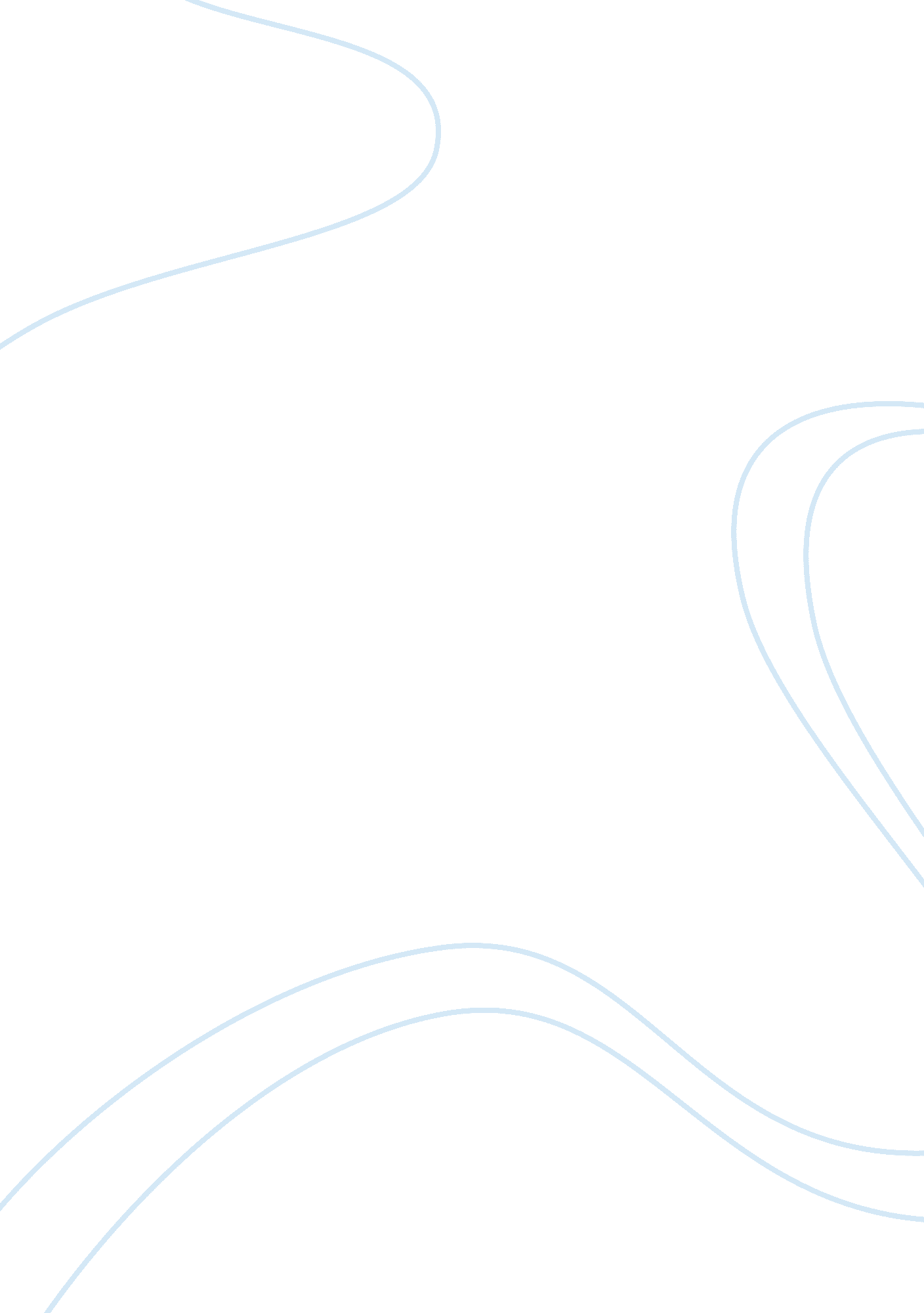 Adding, and organizeLinguistics, English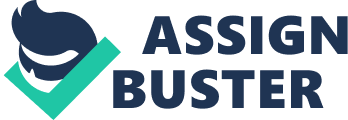 The Gulf War The Gulf War. Military. com. Retrieved from http://www. military. com/Resources/ 
HistorySubmittedFileView? file= history_gulfwar. htm 
Hill asserts that the Gulf War that took place between 1990 and 1991 was because of Saddam Hussein accusing Kuwait and United Arab Emirates of contributing significantly to the flooding of the world oil market. The United States involvement in the gulf war a rapid and an immediate response. Offensive plans were strategized and formulated by the United States military commanders. The gulf war of 1990 served to make and unite the people of America and the military, and it helped to amend the wounds that were created by the war on Vietnam. 
The Impact of the Gulf War. 1991. Retrieved from http://www. socialistaction. net/ 
International/International-Politics/The-impact-of-the- Gulf-war. html 
According to the article, the gulf war was an economic war aimed against Iraq as per Saddam Hussein views. The involvement of United States in the gulf war was to condemn the actions of Iraq. From the article, the main reason to why Iraq conceded the gulf war was because of air and missile combat. The author of the article “ The Impact of the Gulf War” expounds on how the war led to a long list of slaughters on the Basra road. The gulf war was regarded as a great victory to the United States military. This war was considered inevitable. The strategies that were put forward by Saddam Hussein to fight the imperialists were a mere fantasy of a dictatorial leader that did not work. 
Hill, M. 1992. How Will the Persian Gulf War be Recorded in History? The Baltimore Sun. Retrieved from http://articles. baltimoresun. com/1992-03 01/news/1992061079_1_persiangulf- 
war-war-ii-world-war 
In connection to this, Hill in his article asserts that the main reason for the Gulf War was to bar Hussein from becoming the dominant power in that region as well as from controlling OPEC. From the gulf war, it was noted that despite the military success that was recorded in the war, the experience of the Gulf war changed the viewing point of the military towards the society and the status of the military in the society. The morale of the military will be a lasting influence of the gulf war. It has been noted that no conclusions can be made on the abilities of the soviet equipment from the gulf war. Despite the fact, the Iraqis were using the equipment from the soviet and were trained by the soviet they were not using the soviet tactics and strategies. 
Nordhaus, W. 2002. The Economic Consequences of a War with Iraq. Retrieved from http://www. econ. yale. edu/~nordhaus/iraq. pdf 
According to Nordhaus, the author of “ The Economic Consequences of a War with Iraq” the war also led to the disarming of Iraq of its deadly weapons as well as removing leadership that was posing challenge to the U. S. the Saddam Hussein regime had been as disastrous for the economy of Iraq and other aspects of the Iraqi society. The economy of Iraq was tumbled to a disastrous state. Initially, most of the Iraqi economy was dependent much on the production of oil. Iraqi oil production peaked during those periods when the country was not constrained by war and sanctions. After the gulf war and the sanctions imposed, the economy of Iraq was brought down completely. 
Al-Ajmi, D & Khordagui, H. 1993. Environmental Impact of the Gulf War: An Integrated 
Preliminary Assessment. New York: Springer-Verlag. Retrieved from http:// 
link. springer. com/article/10. 1007%2FBF02394670#page-2 
In connection to this, the author of the article “ Environmental Impact of the Gulf War: An Integrated Preliminary Assessment” expounds on the environmental effects of the Gulf War. From the article, the release of the oil to the marine water led to water pollution. The war also led to air pollution that resulted to health issues. The gulf war of 1990 brought a serious damage to the environment in most portions of the Middle East. Large amount of crude oil was let to drain freely into the gulf. The oil moved into the sea and accumulated in the northern coast of Saudi Arabia. Intertidal zones and mangrove forest were endangered hence destroying most wildlife habitats. The ecosystem was destroyed including the multi-billion dollar fisheries industries in Saudi. 
Conclusion 
I chose to use these five sources in writing my paper because they provide detailed information on the causes of the Gulf War, and its impacts to the environment as well as to the people. Additionally, the authors of the five articles were straight to the point in expressing on what the war entailed. The five sources will enable me provide a good research paper with all information pertaining Gulf War. 
Work cited 
Preliminary Assessment. New York: Springer-Verlag. Retrieved from http:// link. springer. com/article/10. 1007%2FBF02394670#page-2 
Nordhaus, W. 2002. The Economic Consequences of a War with Iraq. Retrieved from http:// 
www. econ. yale. edu/~nordhaus/iraq. pdf 
The Impact of the Gulf War. 1991. Retrieved from http://www. socialistaction. net/ International/International-Politics/The-impact-of-the- Gulf-war. html 
The Gulf War. 2014. Military. com. Retrieved from http://www. military. com/Resources/ 
HistorySubmittedFileView? file= history_gulfwar. htm 
Hill, M. 1992. How Will the Persian Gulf War be Recorded in History? The Baltimore Sun. 
Retrieved from http://articles. baltimoresun. com/1992-03- 01/news/1992061079_1_persiangulf- 
war-war-ii-world-war 